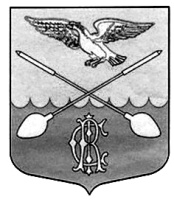  СОВЕТ ДЕПУТАТОВ МУНИЦИПАЛЬНОГО ОБРАЗОВАНИЯ ДРУЖНОГОРСКОЕГОРОДСКОЕ ПОСЕЛЕНИЕ  ГАТЧИНСКОГО МУНИЦИПАЛЬНОГО РАЙОНА ЛЕНИНГРАДСКОЙ ОБЛАСТИ(Четвертого созыва)Р Е Ш Е Н И Е от 25 ноября 2020 г.                                                                                                              № 36О внесении изменений в решение Совета депутатов Дружногорского городского поселения от 28.02.2018 г. № 5 «Об организации участия населения в осуществлении местного самоуправления в иных формах на территории (части территории) административного центра МО Дружногорское городское поселение Гатчинского муниципального района Ленинградской области»В соответствии с Федеральным законом от 06.10.2003 № 131-ФЗ «Об общих принципах организации местного самоуправления в Российской Федерации», Областным законом Ленинградской области от «15» января 2018 года № 3 - оз «О содействии участию населения в осуществлении местного самоуправления в иных формах на территориях административных центров муниципальных образований Ленинградской области» и Уставом муниципального образования МО  Дружногорское городское поселение Гатчинского муниципального района Ленинградской области, в целях упорядочения работы инициативных комиссий г.п. Дружная Горка,  Совет депутатов Дружногорского городского поселенияР Е Ш И Л:Внести изменения в решение Совета депутатов Дружногорского городского поселения от 28.02.2018 г. № 5 «Об организации участия населения в осуществлении местного самоуправления в иных формах на территории (части территории) административного центра МО Дружногорское городское поселение Гатчинского муниципального района Ленинградской области»:Приложение 2 «Границы территории (части территории) административного центра МО Дружногорское ГП Гатчинского муниципального района, на которой осуществляет свою деятельность Инициативная комиссия (ИК)» изложить в новой редакции согласно приложению 1 к настоящему постановлению;2. Опубликовать настоящее решение в официальном источнике опубликования и разместить на официальном сайте Дружногорского городского поселения в информационно-телекоммуникационной сети «Интернет»;3. Контроль над исполнением Решения возложить на постоянно действующую комиссию совета депутатов по социальной политике.Глава Дружногорского городского поселения Гатчинского муниципального района                                                         И.В. МоисееваПиложение № 1к решению Совета депутатовДружногорского городского поселения№ 36  от  25 ноября 2020 годаГраницы территории (части территории) административного центра МО Дружногорское ГП Гатчинского муниципального района, на которой осуществляет свою деятельность Инициативная комиссия (ИК)№п/пГраницы территории(части территории)Количество зарегистрированных гражданНорма представительства  Число членов ИКЧисло членов ИК1.Часть № 1 г.п. Дружная ГоркаУл. Садовая, Ул. Введенского, дома 3, 4, 6, 13, 14, 15, 16, 17, 14705552.Часть № 2 г.п. Дружная ГоркаУл. Введенского, дома 1,2, ,18,19Ул.ЗдравомысловаУл. Лесной проездУл. Луговая Ул. ЛеснаяУл. ЛенинаУл. ПионерскаяУл. Пролетарская,Ул. УрицкогоУл. Усадебная1459 553.Часть № 3 г.п. Дружная ГоркаУл. КняжескаяУл. КраснаяУл. КрасницкаяУл. КраснофлотскаяУл. МаяковскогоУл. ГорькогоУл. КрыловаУл. ЖелезнодорожнаяУл. МираУл. ТрубнаяУл. ЧащинскаяУл. ПограничнаяУл. СоветскаяУл. Уткина45955